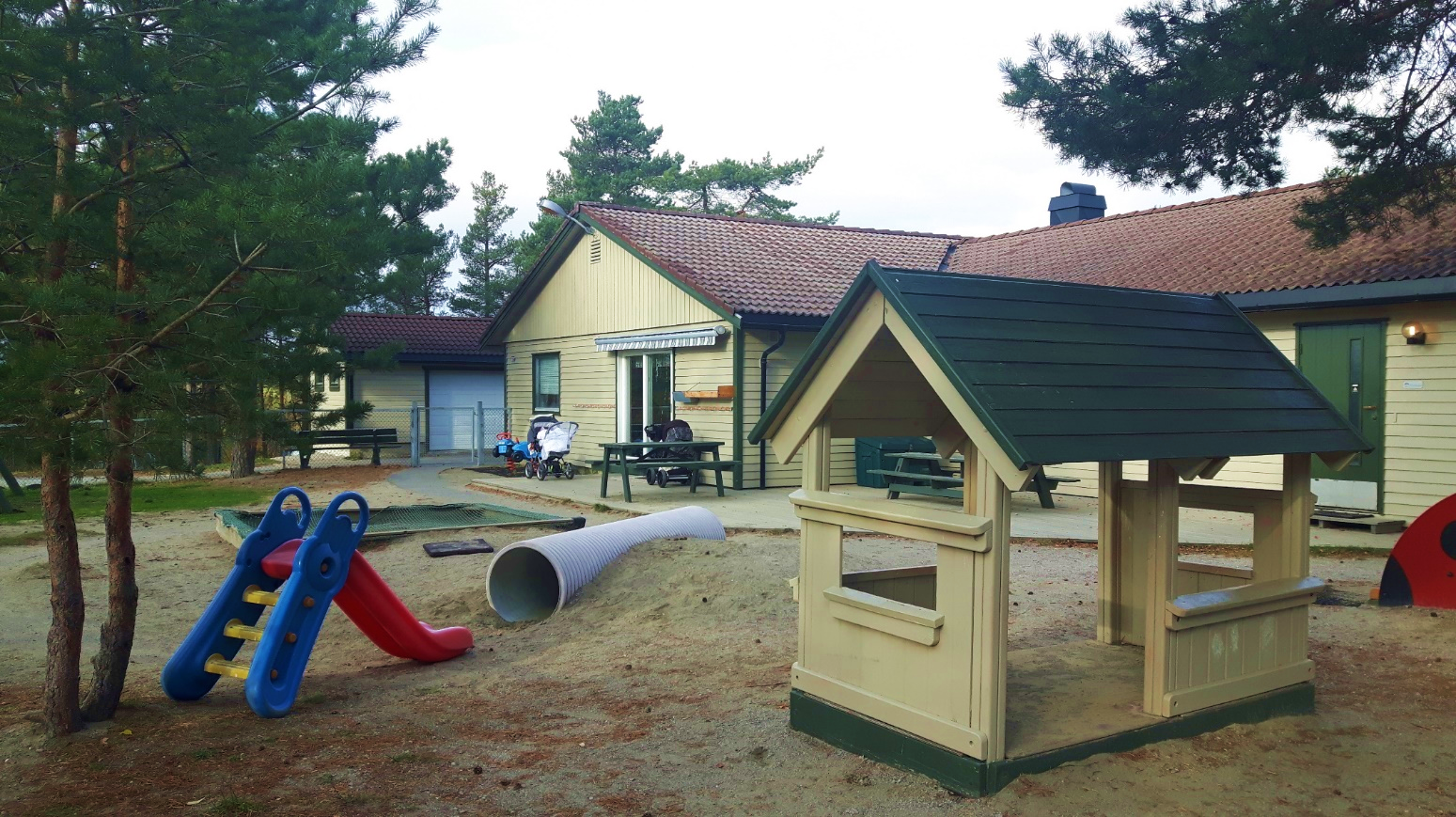 VIRKSOMHETSPLAN2019-2024Innholdsfortegnelse1.0 Innledning	41.1 Mål med virksomhetsplanen	41.2 Formål og visjon	41.3 Pedagogisk grunnsyn og plattform /barnehagens verdigrunnlag	61.4 Teoretisk forankring	71.5 Syn på læring	71.6 Syn på samarbeidet barnehage –hjem	81.7 Kristne verdier i barnehagen	81.8 Tradisjoner i barnehagen	92.0 Kort om Hasle barnehage, rammebetingelser	92.1 Historikk	92.2 Barnehagen	92.4 Beliggenhet	103.0 Kvalitet i barnehagen	103.1 Personalets ansvar og rolle	103.2 Formell kompetanse	113.3 Organisasjonskart	123.4 Organisasjonsutvikling	123.5 Helse miljø og sikkerhet	123.6 Planlegging, dokumentasjon og vurdering	133.6.1 Planlegging/årsplan	133.6.2 Pedagogisk dokumentasjon og vurdering	134.0 Danningsprosesser i barnehagen	144.1 Barns medvirkning	154.2 Likestilling og likeverd	154.3 Livsmestring og helse	164.4 Lek og inkludering	165.0 Omsorg og trygghet	166.0 Sosial kompetanse	177.0 Lek	178.0 Progresjon	189.0 Samarbeidende instanser	199.1 Samarbeid med hjemmet/foresatte	199.2 Sarpsborg kommune	199.2.1 Barneskoler – overgang barnehage til skole	199.2.2 PPT - Pedagogisk psykologisk tjeneste	199.2.3 Barnevern	209.3 Menighetspedagog	2010.0 En lærende organisasjon	2010.1 Kompetanseutvikling og kvalitetsutvikling i barnehagen	2010.2 Personalutvikling (styrke faglig pedagogisk kompetanse)	2011.0 Kilder. Dokumentreferanser	211.0 Innledning1.1 Mål med virksomhetsplanenHasle barnehage er en virksomhet som skal planlegges, dokumenteres og vurderes. Hasle menighetssenters mål med å utarbeide virksomhetsplanen er å gi brukere/foresatte og personalet innblikk i våre intensjoner med å drive en barnehage, og ivareta kontinuitet og helhetstenkning over en fem års periode fra 2019-2024. Planen skal deretter revideres. I tillegg vil det være muligheter for årlig revidering av mindre endringer, noe som kan gjøres av styret blant annet etter innspill fra personalet og foresatte. Det er de nasjonale styringsdokumentene for barnehager som legger de viktigste føringene i dette arbeidet. Planen skal være et grunnlagsdokument for personalet og retningsgivende for det pedagogiske arbeidet i barnehagen. Ut fra denne utarbeides det blant annet årsplan og plan for kompetanseutvikling for barnehagens personale. Virksomhetsplanen skal også danne grunnlaget, og være et utgangspunkt for samarbeid med hjemmet. Den skal i tillegg gi samarbeidspartnere informasjon om barnehagens pedagogiske innhold.1.2 Formål og visjonBarnehagens formål og innhold er beskrevet i barnehageloven § 1:Barnehagen skal i samarbeid og forståelse med hjemmet ivareta barnas behov for omsorg og lek, og fremme læring og danning som grunnlag for allsidig utvikling. Barnehagen skal bygge på grunnleggende verdier i kristen og humanistisk arv og tradisjon, slik som respekt for menneskeverdet og naturen, på åndsfrihet, nestekjærlighet, tilgivelse, likeverd og solidaritet, verdier som kommer til uttrykk i ulike religioner og livssyn og som er forankret i menneskerettighetene. Barna skal få utfolde skaperglede, undring og utforskertrang. 
De skal lære å ta vare på seg selv, hverandre og naturen. 
Barna skal utvikle grunnleggende kunnskaper og ferdigheter. 
De skal ha rett til medvirkning tilpasset alder og forutsetninger. Barnehagen skal møte barna med tillit og respekt, og anerkjenne barndommens egenverdi. 
Den skal bidra til trivsel og glede i lek og læring, og være et utfordrende og trygt sted for fellesskap og vennskap. 
Barnehagen skal fremme demokrati og likestilling og motarbeide alle former for diskriminering.Hasle barnehages visjon er:«Hasle barnehage, barnehagen med blikk for barn og barndommens egenverdi"Hasle barnehage er barnehagen som legger til rette for et lekende inkluderende samspill, positive relasjoner og mestring i stimulerende og trygge miljøer. Her er barna sammen med voksne som viser omsorg og anerkjennelse for hele mennesket i tråd med kristne grunnverdier. Det er mulig å se, uten å se. Det handler for oss om å se med det gode blikket. «Det gode blikket er et velvillig blikk, et blikk som tar det for gitt at barnet har både fornuftige intensjoner og viljer». «Det gode blikket ser ting i beste mening, leter etter muligheter for å forstå barn, relasjoner og situasjoner på mange mulige måter». (Ninni Sandvik – støttemateriell til rammeplanen)Den voksne skal med det gode blikket bekrefte barnets egenverdi.Barns medvirkning vektlegger at personalet i barnehagen anerkjenner og møter barn som subjekt. Det betyr å møte det enkelte barn som et individ med rettigheter når det gjelder egen opplevelsesverden, som aktiv og deltagende og medvirkende i eget liv. Personalet er bevisst sitt store ansvar å møte barnet slik at barnet får seg selv tilbake på en god måte. Dette forutsetter blikk fra sensitive voksne som sikrer at alle barn daglig opplever å bli sett, hørt, inkludert, anerkjent for sin egenart og egenverdi, og blir bekreftet med kjærlig og varm omsorg. Dette gode blikket er av avgjørende betydning for at barn utvikler kjærlighet til seg selv, nestekjærlighet, respekt og toleranse. I barnegruppen kan barnet utvikle solidaritet med andre barn.Barn i Hasle barnehage får sette sine spor, erfare at «jeg er», «jeg duger» og at «det nytter, og at jeg kan gjøre noe med min egen situasjon, mitt eget liv og finne egne svar». Med dette som grunnlag vil vi kunne gå videre til «du er, du duger, du setter dine spor og opplever at det nytter. Du finner egne svar og løsninger og sammen skaper vi nye «veier og prosjekter».Grensesetting ligger også implisitt i det gode blikket. Det gode blikket viser også vennlighet og godhet når vi må ivareta barnet og barnegruppa. På en måte kan vi beskrive personalet eller den voksnes væremåte som «større», «sterkere», «klokere» og «god». (ut ifra trygghetssirkelen i arbeidet med tilknytning).  Personalet kan beskrives som «større» ved at det har oversikt, tar grep og har kontroll, slik at barnet og barnegruppa alltid føler seg trygge. Personalet kan også beskrives som «klokere» fordi de forstår mer enn barn og hjelper barnet når det ikke forstår eller mangler kunnskap om situasjonen. Personalet kan til sist beskrives som «sterkere», når de voksne er sterkere følelsesmessig og hjelper barnet når det blir utrygt på seg selv/andre eller på egne følelser. En dag i barnehagen består av mange øyeblikk. Vi ønsker å fange øyeblikkene og ha blikk for det store i det små. Det handler om at personalet tar barnas perspektiv, og har blikk for barndommens verdi og magi.Barndommens egenverdi står sentralt i formålet ved å drive barnehage, barnehageloven § 1: «Barnehagen skal møte barna med tillit og respekt, og anerkjenne barndommens egenverdi». Jfr rammeplanen kap 1 barn og barndom.  Hasle barnehage ser ikke på barndommen som en livsfase som i hovedsak handler om forberedelser til en voksenverden. Barndommen sees på som en fase der barnet skal vokse ut fra egne forutsetninger og oppleve å bli sett og respektert som seg selv. I Hasle barnehage ser vi på det å verdsette lek og lekens egenverdi, lekende samspill, ytringer og opplevelser av trivsel og glede i lek og vennskap som essensielt for å anerkjenne barndommens egenverdi. Personalet tar barns rett til lek, og barns lek på alvor. Blikket på barndommens egenverdi har et helhetlig læringssyn hvor omsorg, lek, læring og danning sees i sammenheng. Barnehagens miljø skal ha struktur og rutiner som gir mening i det daglige, der vi i fellesskap har meningsfylte dager og barn opplever gleden av å mestre. Miljøet skal fremme en positiv fellesskapsfølelse og tilhørighet. Barn skal lykkes i samhandling med andre.Barnehagen skal ivareta barns frie lek som er en viktig del av barndommen og barnehagekulturen. Helt sentralt i barnehagen er lekens kroppslige og sanselige sider. Barna lever og boltrer seg i «verden». Det settes av tid og rom for at barn skal få plass, tid og lyst til å leke ute og inne. Vi tar vare på barndommens egenverdi ved å la barn vokse ut fra sine egne forutsetninger, gi mulighet til å finne venner, holde på venner og få mulighet til å være en venn. Personalet i barnehagen har blikk for barnet og det som foregår i barns lekende samspill seg imellom. Barna skal bli sett og fulgt opp, noe som innebærer å fange opp og ta barns problemer på alvor. Det betyr at barnehagens ansatte har et særlig ansvar for å sikre de barna som trenger den oppfølgingen de har behov for. Dette forutsetter at ansatte har tillit til og respekterer barns tegn på at de ikke har det bra. Barnet sees i samspill med sine omgivelser og i nært samarbeid med barnets hjem. Barn har rett på hjelp og støtte for å få en best mulig barndom.Å ha blikk for barn krever kunnskap. Barnehagens kompetanseplan er laget med henblikk på å kvalitetssikre barnehagens kompetanse, og utviklingen av denne.
Hasle barnehage er en privat barnehage som eies og drives av Hasle Menighetssenter. I menighetens barnehage er det viktig å fremheve og utdype noen sider ved det formålet vi har ved å eie og drive en barnehage. Personalet i Hasle barnehage skal ivareta og synliggjøre denne visjonen i sitt daglige arbeide og væremåte, og være seg bevisst hvilke verdier som formidles. Dette viser vi best ved å redegjøre for vårt pedagogiske grunnsyn og plattform.1.3 Pedagogisk grunnsyn og plattform /barnehagens verdigrunnlagBarnehagen skal være en pedagogisk virksomhet (lov om barnehager § 2) Med pedagogisk grunnsyn menes den virkelighetsoppfatning, de kunnskaper, verdier og holdninger som ligger til grunn for pedagogisk virksomhet. I en personalgruppe er det viktig at hver enkelt bidrar til å reflektere over barnehagens pedagogiske grunnsyn i sin væremåte og daglige arbeide. De føringer vi legger gjennom virksomhetsplanen og barnehagens pedagogiske grunnsyn, skal være med på å kvalitetssikre den pedagogiske virksomheten. Her kommer noen hovedtrekk ved barnehagens pedagogiske grunnsyn og plattform:Barnehagen anerkjenner barndommens egenverdi. Vi skal motarbeide diskriminering og sikre barns medvirkning i barnehagen.Barnehagens pedagogiske plattform vil være preget av ulike aktører i miljøet. Vi ønsker at foresatte, barnet, personalet og vi som eiere skal være med å bidra positivt til en helhetlig plattform som sikrer kvalitet og fundamentet i barnehagen vår. Sammen skal vi skape det miljøet som vi ønsker at våre barn skal være, lære og utvikle seg i.Barnehagen skal være preget av et kristent, humanistisk menneskesyn og med en eksistensiell forankring. Mennesket blir betraktet som subjekt, et jeg, som har frihet og ansvar og vi har verdi i kraft av å være et menneske, unikt og enestående. I dette ligger det en mulighet til å være en aktiv og selvstendig aktør i eget liv, med mulighet for å ta ansvar og egne valg og fravær av å ta valg. Mennesket kan slik sett gjøre krav på respekt i kraft av sin eksistens, og må ikke betraktes som et objekt eller et middel for å nå andre mål. Det å være et menneske er et mål i seg selv. Verdigrunnlaget vårt er viktig. De verdiene vi som barnehage ønsker å formidle til våre barn gjøres i hvert møte i barnehagehverdagen. Personalets holdninger, handlinger og følelsesmessige/atferdsmessige kommunikasjon og samspill er av vesentlig betydning. Kvaliteten på samspillet og relasjonen mellom barn, barn – voksen og mellom de voksne blir således viktig fokusområder. Det er de voksne som er ansvarlig for relasjonens kvalitet, og for å inngå og opprettholde en positiv relasjon med dem vi til enhver tid omgås. Som mennesker utvikler vi oss i relasjoner og samspill med andre. Vi lærer om oss selv i møtet med den andre. Det er viktig for barnets selvdannelse at det er høy grad av overensstemmelse mellom hvordan barnet har det og hvordan voksne ser og tolker barnet. Det medvirker til å gjøre barnet, og den voksne, klokere på seg selv, på den andre og på relasjonen. Tre viktige begreper i møte med barn er mening, verdighet og anerkjennelse. Barn har behov for å oppfatte, forstå og knytte mening til det de opplever gjennom utviklingsfremmende kommunikasjon. Den voksnes anerkjennende væremåte er et grunnleggende prinsipp i relasjonsbyggingen. Rollen som en tydelig voksen som setter krav og grenser på en kjærlig varm og tydelig måte, som en autoritativ voksen. Barnet skal sees, bekreftes, og møtes med tillit og respekt. Det er den voksnes ansvar å sikre barnets rett til lek, livsutfoldelse og ivaretagende omsorg. Likeverdet ivaretas i fellesskapet. Vi har et syn på mennesket som sier at det er normalt å være forskjellig og vi ser på ulikheter som en styrke. Barnet sees på som kompetent, som utvikles i sitt eget tempo med støtte og veiledning. Vi har et helhetlig syn på omsorg, lek og læring. Jeg blir til i møte med meg selv og den jeg speiler meg i, og gjennom prosesser jeg påvirker og påvirkes av. Grunnsynet forutsetter en kjærlig praksis. Dette beskrives best ved en varm og omsorgsfull praksis. Dette skal være en del av barnehagens kvalitet som særpreger vår barnehage. Personalet skal vise engasjement og ha blikk for barnet. 1.4 Teoretisk forankringTidlig spedbarns-forskning viser at barnet allerede fra fødselen av har evne og vilje til å samarbeide og til å inngå aktivt i relasjoner med sine nærmeste voksne. Barnets selvdannelse er avhengig av de voksne og de muligheter de har til å inngå aktivt i relasjon med sine nærmeste voksne. De relasjonelle påvirkningene barnet utsettes for, er avgjørende for hvordan det vil trives og utvikle sitt menneskelige potensial resten av livet. For å kunne utvikle en sunn selvfølelse må barnet møtes av anerkjennende voksne som ser, hører og tar barnet på alvor, slik at barnet kan føle seg gjenkjent og akseptert (Krog & Secher 2010). Det er gjennom trygge tilknytninger til nære omsorgspersoner at barnet opplever verden som et trygt sted å være, hvor det kan utfolde nysgjerrigheten sin, utforske verden, utfolde sine sosiale og relasjonelle kompetanser og ta utfordringene i lek og læring. Barnet har behov for å være et selvstendig individ. Samtidig har det behov for tilknytning og å være en del av et fellesskap. Det å bli seg selv, adskilt og forskjellig fra andre og samtidig danne stadig tettere samhørighetsbånd med andre mennesker er to parallelle utviklingsoppgaver mennesket har i barndommen og livet igjennom (Stern 2003). Det er verdifullt at det enkelte menneske kan uttrykke seg og sine tanker, holdninger, følelser og verdier og dermed ikke tilpasser seg, forstrekker seg eller undertrykker sin egen identitet. I dette spenningsfeltet ligger det også flere dilemmaer i barnehagehverdagen.I disse møtene er det viktig hvordan voksne møter og anerkjenner den enkelte og fellesskapet. Anerkjennelse er basert på likeverd imellom subjekter. En relasjon preget av gjensidig anerkjennelse antas å gi mulighet til både en opplevelse av individualitet og til å føle tilknytning og trygghet i fellesskapet.  Anerkjennelse kan gi den andre rett til sine opplevelser og erfaringer, sitt eget perspektiv. Anerkjennelse i relasjonen skaper mulighet for å bevare seg selv og være seg selv i møte med den andre, uten å være redd for å miste tilknytning (Berit Bae 1992). Anerkjennelse skal og kan på denne måten ikke benyttes strategisk for å nå mål eller som et middel for å oppnå noe. Barndommens egenverdi anerkjennes. Helt sentralt i dette står verdsettelse av lekens egenverdi, lekende samspill og ytringer, samt trivsel og glede i lek og vennskap. Barna i barnehagen skal få oppleve tilhørighet og likeverdig deltagelse i barnehagen. Barn i Hasle barnehage skal møte medmenneskelighet gjennom samspill med omsorgspersoner som på en positiv måte ivaretar og veileder barnet steg for steg, slik at barnet i sin aktivitet skaper mening.1.5 Syn på læringVi har et syn på barn som deltagende aktører i egne liv. Vi har et syn på utvikling som sier at utvikling alltid er mulig og at utviklingen muliggjøres i de danningsprosesser vi som mennesker til enhver tid er en del av. Barns utvikling og læring sees i lys av det nettverket og den konteksten barnet befinner seg i. Barnet lærer i samspill med andre og alt hver enkelt erfarer i løpet av dagen, og det blir barnehagens oppgave å oppdage det enkelte barnets læringsprosesser og understøtte disse. Noen av disse prosessene legges det spesielt til rette for (f.eks. samlingsstunder med tema), mens andre oppstår i de møtene som finner sted i barnehagehverdagen (frilek, måltid osv.), i strukturerte og ustrukturerte, i formelle og uformelle læringssituasjoner. I strukturerte læringssituasjoner er det rom for innspill og barns lekende ytringer. Barnet lærer abstrakte begreper gjennom det konkrete og nære. Med et helhetlig syn på læring legges det i formålsparagrafen at barnehagen skal ivareta barnets behov for omsorg og lek og fremme læring og danning som grunnlag for allsidig utvikling. Omsorg, lek og læring sees i sammenheng, i mellommenneskelig fellesskap og samhandling. Pedagogisk relasjonskompetanse og yrkesetisk refleksjon benyttes for å sikre kvalitet i barnehagen som lærings- og dannelsesarena.Forutsetninger for praktisering av et helhetlig læringssyn ligger først og fremst i personalets kompetanse. I tillegg kommer antall voksne som er tilstede, og stabilitet i personalgruppa.1.6 Syn på samarbeidet barnehage –hjemBarnehagen skal drives i nært samarbeid med hjemmet. Hjemmet har en avgjørende betydning for at barnet skal få en god oppvekst, også når barnet er i barnehagen. Det barnet opplever i barnehagen vil også kunne være av betydning for tiden de ikke er der. Det er således viktig med et daglig tett og nært samarbeid som er preget av åpenhet, tillit og gjensidig respekt. Barndommen må sees på som en helhet. Hvordan barnet har det i de ulike arenaer barnet til enhver tid befinner seg i, vil ha innvirkning også i de andre arenaer som barn deltar i. 1.7 Kristne verdier i barnehagenHasle barnehage bygger på det kristne verdigrunnlaget. Dette er uttalt i Barnehageloven, i FN’s menneskerettigheter og barnelovene som generelle verdier i barns ivaretakelse og barns egenverdi. I tillegg legges til grunn den teologiske forståelse av uttrykket «skapt i Guds bilde». Det betyr at ethvert menneske, uansett rase, kjønn, sosial status, økonomisk status, handikap av et hvilket som helst slag er å betrakte som likeverdig i Guds øyne. Menneskets verdi er uendelig og unik uavhengig av våre egne følelser, og er uavhengig av andre menneskers mening om meg. For livet i barnehagen innebærer ikke det at barnehagen skal drive forkynnelse, men det innebærer at de fundamentale verdiene for livet, som utledes av disse kristne grunntankene preger hverdagen vår. Personalet benytter barnesanger, bordvers, bøker og aktiviteter som formidler den kristne kulturarven. Vi synliggjør vår tilknytning til menigheten gjennom samarbeidet med menighetspedagogen.1.8 Tradisjoner i barnehagenHasle barnehage er en barnehage full av tradisjoner med blant annet markering av kirkens høytider. Her er en kort oversikt over noen av disse. Disse tradisjonene/høytidene beskrives og konkretiseres ytterligere i barnehagens interne dokumenter, blant annet i barnehagens årsplan og hjemmeside. Punktene nedenfor er satt opp etter barnehagens årshjul fra høst til vår.Samlinger med menighetspedagogHøsttakkefestBesteforeldrekaffeAdventLuciaNissefestJul - kirkebesøkSamefolkets dag 6. februarKarnevalPåske - kirkebesøk17. MaiPinseDe gode bibelfortellingene benyttes der det passer hele året2.0 Kort om Hasle barnehage, rammebetingelser2.1 HistorikkHasle barnehage er en privat barnehage, som eies av Hasle menighetssenter. Barnehagen ble bygget av idealistiske mennesker og åpnet 01.mars 1980. Den gang var det flere kristne foreninger som sto bak initiativet. Barnehagen ble bygget for å motta ca. 30 barn. Gjennom årene har barnehagen utviklet seg i tråd med stadig nye retningslinjer for barnehagedrift i Norge. Hasle barnehage praktiserer utvidet kristent formål. Viser til formål og visjon vi har for å drive barnehage samt vedtekter for Hasle barnehage. 
2.2 Barnehagen Barnehagen har to avdelinger; 0-3 år og 3-6 år fordelt på 40 plasser. (Fleksibel blant annet i forhold til alder og modenhet).Barnehagen er medlem av PBL (Private barnehagers landsforbund). Barna er forsikret gjennom PBL. Alle barn er ivaretatt gjennom forskrifter om barns rettigheter i forhold til Helse, Miljø og Sikkerhet, som er en del av vårt internkontrollsystem. Barnehagen har 14 ansatte inklusive styrer, virksomhetsleder, pedagogiske ledere, fagarbeidere, assistenter, lærlinger, renholder og vaktmester. Dette utgjør ca. 10,5 årsverk, i tillegg tilkallingsvikarer. 2.3 Barnehagens eier/eierstyretHasle menighetssenter, eier av Hasle barnehage, er en forening som pr i dag eies av Varteig menighetsråd og VI–Normisjon. Foreningen velger et eierstyre. Eierstyret består av leder, nestleder, kasserer, sekretær og et styremedlem.
I tillegg har styret en virksomhetsleder med egen stillingsbeskrivelse. Hovedmålsettingen for stillingen er å ivareta virksomhetens formål, og at ressursene blir best mulig utnyttet i henhold til de mål som eier har satt for virksomheten. Stillingens målsetting er å gjøre Hasle menighetssenter som arbeidsgiver og eier av Hasle barnehage mer synlig, tydelig og tilgjengelig for ansatte, barn og foresatte. Virksomhetslederen samarbeider spesielt med styreren i Hasle barnehage og er en faglig pedagogisk tilleggsressurs. Styreren deltar i styremøter ved behov uten stemmerett. Virksomhetsleder har møteplikt og møterett uten stemmerett. Barnehageeier har det overordnede ansvaret for at barnehagen drives i samsvar med gjeldene lover og regelverk, jf. Barnehagelovens §7 første ledd. Barnehageeier har dermed juridisk ansvar for kvaliteten på barnehagetilbudet.2.4 BeliggenhetHasle barnehage har en egnet og unik beliggenhet i skogkanten med mange muligheter for å bruke naturen i lek og utforskning. Barnehagen ligger innerst i en blindvei. Det betyr trygghet i forhold til trafikk. Samtidig er barnehagen nærmeste nabo til boligfeltet på Hasle og til Hasle menighetssenter, som brukes aktivt av barnehagen som tilleggslokaler. Hasle menighetssenter har besluttet å bygge ut barnehagen. Det er planlagt nye garderober, kontorplasser og møterom for ansatte. 3.0 Kvalitet i barnehagenEt godt barnehagetilbud for alle barn avhenger av personalets kompetanse. Personalet har en sentral rolle og er av vesentlig betydning for å sikre barnets vilkår for deltagelse og tilhørighet i barnefellesskapet i barnehagen. Personalet i barnehagen har et hovedansvar for å fremme gode relasjoner og utvikle et godt samarbeid mellom barnehage og foreldre/foresatte.3.1 Personalets ansvar og rollePersonalet har ansvar for barns dannelsesprosesser i barnehagen, personalets væremåte og tenkemåte er grunnleggende for barns utvikling. Personalet skal ved hjelp av kunnskap om lek, læring og danning, legge til rette slik at barnet og barnegruppa får utfordringer og støtte når de har behov for det. Dette krever tilstedeværende, reflekterende og yrkesetisk bevisste voksne som anerkjenner barnet som subjekt.Personalet i Hasle barnehage skal være i stand til kritisk refleksjon over egne og andres verdier, holdninger og væremåter. Dette skal gjenspeiles i det daglige arbeidet. I den daglige og nære kontakten skal personalet ivareta og dekke barns behov slik at alle følelser skal bli forstått og akseptert. Det handler om «å se med det gode blikket».Personalet har ansvar for å bygge gode relasjoner som ivaretar samspillet med hvert enkelt barn og barn i mellom. Personalet skal sikre alle barn retten til et lekende og inkluderende fellesskap, der barn er deltagende aktører i egne liv. Barnehagens fysiske og psykiske miljø skal være helsefremmende og gi gode utviklingsprosesser som verner om den frie leken og barndommens egenverdi. Hasle barnehages visjon og verdigrunnlag skal innarbeides, synliggjøres og være tilstede i de daglige situasjonene.Barnehagens styrer og pedagoger har hovedansvar for at virksomhetsplanen med visjon og verdigrunnlag blir implementert i barnehagens interne arbeidsdokumenter og blir et grunnlag for årsplaner, samt vises i de pedagogiske dokumentasjonene.Barnehagens stillingsbeskrivelser tydeliggjør ansvar og rollefordelinger i forhold til kompetansekrav.Det forventes av personalet at de er lojale overfor de verdier og det grunnsyn som barnehagen representerer.3.2 Formell kompetanseBarnehagen har en styrer i 80 % stilling som er den daglige pedagogiske og administrative leder av barnehagen. Barnehagen har to avdelinger med pedagogiske ledere på hver avdeling, i tillegg til fagarbeidere, assistenter og lærlinger.3.3 OrganisasjonskartOrganisasjonskart Hasle barnehage3.4 OrganisasjonsutviklingDet arbeides systematisk med organisasjonsutvikling for å sikre prosesser og resultat. Ulike fokusområder har vært rådende de senere årene: Relasjonskompetansen, barns psykososiale miljø, samspill og språkutvikling. Jfr. plan for kompetanseutvikling.3.5 Helse miljø og sikkerhetHasle barnehages HMS-system er sikret gjennom forskrifter om barns rettigheter når det gjelder Helse, Miljø og Sikkerhet. Systemet er en del av vårt internkontrollsystem, og inneholder blant annet tiltaksplaner og beredskapsplaner. Internkontrollsystem blir rutinemessig og jevnlig oppdatert, og er en naturlig del av kvalitetssikring av deler av arbeidet i barnehagen. Systemet sikrer blant annet gode rutiner i barnehagen.Hverdagsrytmen er utarbeidet for å skape struktur i barnehagehverdagen. For å sikre høy kvalitet er det viktig med høy grad av struktur og høy grad av fleksibilitet i barnehagehverdagen.Barnehagen samarbeider med NAV gjennom IA (inkluderende arbeidsliv). Barnehagen er tilknyttet PBL bedriftshelsetjeneste. Personalet som arbeider i barnehagen har ifølge barnehagens rutiner og gjeldende lovgivning underskrevet taushetsløfte og levert gyldig politiattest.3.6 Planlegging, dokumentasjon og vurderingRammeplanen beskriver barnehagen som en pedagogisk virksomhet som skal planlegges, dokumenteres og vurderes (kap.7).3.6.1 Planlegging/årsplanGod planlegging kan bidra til en gjennomtenkt og hensiktsmessig bruk av barnehagens menneskelige og materielle ressurser, samt nærmiljø og naturområder. Planlegging av barnehagens fysiske utforming, organisering, innhold og prosesser må gjøres med utgangspunkt i barnehagens overordnede mål, som er gitt i barnehageloven og utdypet i rammeplanen. Gjennomføringen av planene må være så fleksible at det er rom for spontanitet og barns medvirkning. Planleggingen må baseres på kunnskap om barns utvikling, læring individuelt og i gruppe, observasjoner, dokumentasjon, refleksjon, systematisk vurdering og på samtaler med barn og foreldre.Iht. rammeplanen kap. 7 skal alle barnehager utarbeide en årsplan.Årsplanen har flere funksjoner og skal fastsettes av barnehagens samarbeidsutvalg.Årsplanen skal: Være et arbeidsredskap for barnehagens personale for å styre virksomheten i en bevisst og uttalt retning.Være utgangspunkt for foreldrenes mulighet til å kunne påvirke innholdet i barnehagen.Være grunnlag for kommunens tilsyn med barnehagen.Være et dokument til informasjon om barnehagens pedagogiske arbeid til eier, politikere, kommune, barnehagens samarbeidspartnere og andre interesserte.Årsplaner, samt planer for kortere og lengre tidsrom skal gi hjemmene informasjon og gi grunnlag for samarbeide og medvirkning.3.6.2 Pedagogisk dokumentasjon og vurderingHasle barnehage som en lærende organisasjon skal ha pedagogisk dokumentasjon og vurdering i fokus.Kvalitet i barnehagen, St. meld. Nr. 41, peker ut dokumentasjon og vurdering som grunnlag og utgangspunkt for refleksjon over barnas omsorgs- og læringsmiljø i barnehagen. Dette krever kunnskap om barnegruppa og enkeltbarnets trivsel og allsidig utvikling.
Et etisk perspektiv må legges til grunn ved dokumentasjonen av barns lek, læring og arbeid.Pedagogisk dokumentasjon er en arbeidsmåte som handler om å gjøre pedagogisk arbeid synlig og åpent for tolkning, dialog, diskusjon og innsikt. Dette krever kunnskap og etisk bevissthet.Dokumentasjonen skal inngå i barnehagens arbeid med å planlegge, vurdere og utvikle den pedagogiske virksomheten. Det handler om hvordan dokumentasjon av barnehagens praksis blir til pedagogisk dokumentasjon når personalet og barna reflekterer over og diskuterer dokumentasjonen som foreligger. I arbeid med pedagogisk dokumentasjon vil styrerens fokus være å skape en refleksjonskultur i barnehagen, der det er mulig å jobbe med pedagogisk dokumentasjon på en systematisk måte slik at alle får ta del i det pedagogiske utviklingsarbeidet (Udir 2017, Pedagogisk dokumentasjon). Den pedagogiske dokumentasjonen og vurderingen skal synligjøre hvordan personalet arbeider for å oppfylle kravene i barnehageloven, rammeplan, barnehagens egen virksomhetsplan og årsplaner. Dokumentasjonen gir foresatte, eier og kommunen som barnehagemyndighet en viktig informasjon om barnehagens pedagogiske virksomhet.4.0 Danningsprosesser i barnehagenNorsk barnehagefilosofi er knyttet til historiske dannelsesperspektiver og er forankret i FNs barnekonvensjon, rammeplan for barnehager og Opplæringslova. Danning kan sees som en livslang prosess (Rammeplanen 2017, kap. 3). I lov om barnehager kap. 1 har begrepet oppdragelse blitt erstattet med danning.Barns rett til medvirkning tilpasset alder og forutsetninger støtter barns selvdanningsprosess. Kompetanse er viktig, og barnet har behov for hjelp og bistand i sine danningsprosesser i barnehagen. Det er viktig å gi barna mulighet til å være myndige, kreative, og kritiske til og reflektere over seg selv og omgivelsene. Dannelse oppstår slik sett hos et aktivt individ, som subjekt. Barnet har behov for en ramme til å forstå seg selv og sine omgivelser ut fra.Danning handler om å reflektere over egne handlinger, og det skjer i samspill med omgivelsene. Gjennom danning legges grunnlaget for barnets allsidige utvikling (Eks. Hvem er jeg, du og vi? osv.) Rammeplanen sier at danning er mer enn utvikling, mer enn læring, mer enn omsorg og mer enn sosialisering, samtidig rommer danning alt dette. Vi er født inn i en kultur og et fellesskap og utvikles i en kulturell sammenheng. Barn gjenskaper og videreutvikler den kulturen de er en del av.I Hasle barnehage skal danning i barnehagen forankres i verdiene som er nedfelt i formålsparagrafen og eiers formål ved å eie og drive barnehage. Hasle barnehage skal medvirke til danningsprosesser som forbereder barn til å være i stand til å håndtere livet ved at de utvikler evnen til å forholde seg prøvende og nysgjerrig til omverden, og å se seg selv som et verdifullt medlem av fellesskapet. Personalet i Hasle barnehage skal sørge for at barnet aktivt kan medvirke til meningsfylte og mestrende samspill og opplevelser, som inngår i et sosialt inkluderende og demokratisk fellesskap.I Hasle barnehage skal barn få utfordringer, muligheter til å utvikle kunnskaper og ferdigheter, og støtte for å handle omsorgsfullt og gjøre etisk begrunnende valg. Personalet i Hasle barnehage tar barns uttrykk og følelser på alvor og møter barn med respekt og anerkjennelse, veileder og støtter barnet, viser innlevelse ved å sette seg inn i barnets behov, tanker og handlinger. Denne veiledningen og støtten kan bidra til at barnet forstår at det er lov å ha egne følelser, meninger og ikke være enig, men samtidig må vi lære å innrette oss og tenke at vi er en del av noe større. Barn og voksne er sammen om å finne gode løsninger.  Danning skjer i alle uformelle og formelle situasjoner barnet opplever i løpet av dagen. Alt barnet gjør og erfarer, alle reaksjoner og tilbakemeldinger barnet får fra andre barn og voksne er elementer i danningsprosessen. Barnets refleksjon over opplevelser fører til læring. Lov om barnehager vektlegger et nært samarbeid med barnas hjem. I Hasle barnehage vet vi at en god barnehage også handler om at vi sammen med hjemmene og foresatte har en felles oppgave i å skape et godt lærings og dannelsesmiljø for barna våre i hverdagen, formidle kultur og verdier som gir glede og mestring for framtiden.4.1 Barns medvirkning«Barn i barnehagen har rett til å gi uttrykk for sitt syn på barnehagens daglige virksomhet. Barn skal jevnlig få mulighet til aktiv deltakelse i planlegging og vurdering av barnehagens virksomhet. Barnets synspunkter skal tillegges vekt i samsvar med dets alder og modenhet.» (Barnehageloven §3).I Hasle barnehage tolker vi barns medvirkning som en væremåte for alt arbeid i barnehagen. Barn skal få mulighet til å påvirke sin egen hverdag og barnehagens felles liv. Det handler om å ta barn på alvor, se de som likeverdige og kompetente mennesker. Barn må få ha sine tanker og meninger, og bli anerkjent for det. Barns medvirkning handler om å bli sett, hørt og akseptert for den de er. Barn må få oppgaver ut ifra modning og alder, slik at de ikke blir stilt til ansvar for noe de ikke mestrer. Barns interesser og spørsmål danner grunnlag for læringsprosesser og aktiviteter i barnehagen. De voksne må lytte og prøve å tolke kroppsspråk og verbalt språk for å kunne møte barnet på sine premisser. Vi i Hasle barnehage mener det er viktig at de voksne gir barna tid til å prøve selv og gi dem mulighet til å vise veien. Undring og nysgjerrighet, interesser osv. danner grunnlaget for små og store prosjekter. Hasle barnehage ønsker å være prosessorientert, vi finner svar sammen med barna. Finne mening og trivsel, hva skal til for å ha et positivt psykososialt miljø.Personalet må sette av tid og rom for lek. «Poenget vårt er at for barn i barnehagen må det være «uansvarlige» i noen situasjoner selv om et av målene er å lære å være omsorgsfull ovenfor andre. Det er personalets ansvar å sørge for at alle barn har noen å leke med og at barna lærer å se seg selv i en forpliktende sammenheng», (B. Bae, 2006).4.2 Likestilling og likeverd Likeverd handler om å se individet ut fra en grunnforståelse om at alle mennesker er like mye verdt, og skal møtes likeverdig til tross for ulike forutsetninger. Det vil si uavhengig av etnisitet, sosiokulturell status, hvilken alder og funksjonsevne de har, og om de er født som gutt eller jente. For å behandle alle likeverdig, må vi av og til forskjellsbehandle, nettopp fordi alle har forskjellig utgangspunkt. Hasle barnehage er en viktig samspillsarena der barn og voksne møtes og utvikler relasjoner over kortere eller lengre perioder. Gjennom sitt samfunnsmandat har barnehagen sammen med foresatte mulighet for å påvirke og medvirke til at barn vokser opp i et likeverdig og likestilt samfunn som fremmer demokrati og motarbeider alle former for diskriminering.I Hasle barnehage er det et inkluderende fellesskap der det er plass til det enkelte barn. Personalet møter alle med respekt og har ansvar for at alle barn, uansett funksjonsnivå, alder, kjønn og familiebakgrunn får oppleve at de selv, og alle i gruppen er betydningsfulle personer i et meningsfylt fellesskap. Hasle barnehage skal bygge sin virksomhet på prinsippet om likeverd og likestilling. Gutter og jenter skal ha like muligheter til å delta i forskjellige aktiviteter. Barn tillegges ikke egenskaper bare fordi de er gutter eller jenter. Likeverd og likestilling i barnehagen skal ligge til grunn for all læring og pedagogisk virksomhet.4.3 Livsmestring og helseFølelsen av å mestre er viktig for utviklingen av selvbilde og identitet. Mestringsfølelse ligger leken nær, og driver barnet til å starte nye lekesituasjoner og til å videreutvikle dem. Begrepet mestring kan betegnes om et sammensatt begrep, og hvilket aspekt ved begrepet som vektlegges kan variere. Mestring handler i stor grad om å ha krefter til å møte utfordringer og ha kontroll over eget liv. Aktiv og god mestring hjelper deg til å tilpasse deg nye virkeligheter, og setter deg i stand til å se forskjell på det du må leve med, og det du selv kan være med på å endre. Tilstedeværelse av mestring og mestringsfølelse er fysisk og psykisk helsefremmende. Opplevelse og erfaring av å mestre og å leve, er livsmestring. Noe av det som må være til stede i miljøene våre for å oppfylle dette er: Barnet må føle seg verdifullt, føle tilhørighet og få bidra til fellesskapet, oppleve et trygt og godt psykososialt miljø som skaper mening både her og nå, og for framtiden, oppleve barnehagen som dannings- og læringsarena, og få erfaringer på mange områder, nødvendig kompetanse i samspill og være i lek, vennskap etc.4.4 Lek og inkluderingLeken har en stor plass og betydning for at barnehagen skal være en inkluderende arena, og læringsfellesskapet er basert på et inkluderende og et likeverdig miljø. Vi skal skape menneskelig utvikling og fellesskap sammen. Inkludering kan forstås som å legge til rette for mangfoldet. Subjektets opplevelse av mening og inkludering er viktig. Inkludering er en subjektiv opplevelse og kan sees på som prosesser som barn og voksne til enhver tid befinner seg i. For at vi skal kunne ha et slikt fargerikt felleskap er det personalets ansvar å være tydelig i kommunikasjonen slik at barnets og de voksnes utrykk i fellesskapet ivaretar hver enkelt.5.0 Omsorg og trygghetHasle barnehage skal gi barna troen på seg selv og andre. Barn har rett til og skal bli møtt med omsorg i alle situasjoner barnehagehverdagen igjennom. I Hasle barnehage skal barn bli møtt med anerkjennelse for den de er. Barns utrykk kan gjøre det vanskelig for barnet å være i et fellesskap noen ganger. Det er personalets rolle og de har en yrkesetisk forpliktelse til å gi omsorg til, være støttende og veilede barnet slik at barnet selv finner måter å regulere sine væremåter og handlinger på. Personalet arbeider i et holdningsskapende og identitetsdannende arbeid i barnehagen som arena. Forpliktelsen forutsetter og stiller krav til personalets åpenhet og oppmerksomhet mot det unike hos hvert enkelt barn, det unike i situasjonen og barnegruppen som helhet (Rammeplan 2017).Omsorg handler om personalets forpliktelse ovenfor barn, men også om barns evne til og vilje til å vise omsorg ovenfor hverandre. Omsorgsfulle relasjoner er preget av lydhørhet, nærhet og innlevelse, evne og vilje til samspill. Omsorgen er en verdi i seg selv og er nært knyttet til oppdragelse, trygghet og helse, og er en viktig forutsetning for utvikling, læring og danning.Forskning om tilknytningens betydning i tidlige leveår har hatt betydning for barnehagens tenkning om barnehage for små. Barnehagens organisering og rutiner må sikre at alle barn får en trygg tilknytning og opplever omsorg og trygghet i det daglige. Trygg tilknytning og utviklingsfremmende relasjoner avhenger av personalets sensitivitet overfor barnets utrykk og behov.I samspillet mellom barn og voksen bør det derfor være en god balanse mellom fysisk nærhet og omsorg og selvstendiggjøring og utforskning. Slik kan barn utvikle den indre tryggheten som gjør det mulig å flytte energien over på utforsking og læring (Udir 2016 «De yngste barna i barnehagen»).Barnet er ikke selvivaretagende. Det er den voksnes rolle å lese og avgrense barnets utrykk slik at vi viser omsorg for barnet og de andre. Omsorg er noe vi skal forstå mer enn vi skal definere. Det er mottageren som har rett til å ha sin oppfatning om dette er omsorg for meg, og det blir personalets rolle å finne ut hvilke behov barnet virkelig har, og støtte barnet i å dekke dette behovet. Barn har en hensikt bak sin væremåte og det er motiver bak barnets uttrykk. Det blir den voksnes rolle å lete etter hensikten bak barnas måte å kommunisere på. Det blir personalets ansvar å optimalisere sin tilnærming til barnet for å gi den omsorg og trygghet barnet har behov for. Barna skal møtes på en omsorgsfull måte. Barnehagen har et spesielt ansvar for barn som opplever omsorgssvikt. Trøst opptrer slik sett som en liten del av en større omsorgsforståelse. Barnehageansatte kan ha grunn for å lese bekymring ut fra barns utrykk og atferd, noe som kan medføre meldeplikt til barnevernet (Lov om barnevern). Alle barn kan stå i fare for å få en dårlig psykisk helse. Det er personalets ansvar å sikre at barns psykiske helse blir ivaretatt. Personalet skal opptre som profesjonelle omsorgsarbeidere og være utviklingsstøttene i hverdagen. Personalet må ha kunnskap om hva som fremmer og hemmer barns helse. Viser til barnehagens internkontrollsystem som ivaretar barns psykiske helse.6.0 Sosial kompetanseBarnehagen skal fremme vennskap og fellesskap. Barn skal få hjelp til å oppfatte hvilke rammer som er akseptable i samvær med andre. Barnehagelivet består av komplekse samspill mellom mennesker. Sosial kompetanse handler om kunnskaper, ferdigheter og holdninger som brukes til å samhandle positivt i ulike situasjoner. For å kunne oppnå denne kompetansen kreves det deltagelse i fellesskap. Barnehagen skal arbeide kontinuerlig med å støtte og fremme enkeltbarns og barnegruppens sosiale ferdigheter. Personalet er rollemodeller og bidrar gjennom egen væremåte til barns læring av sosiale ferdigheter. Et aktivt og tydelig personale er nødvendig for å skape et varmt og inkluderende sosialt miljø. Anerkjennende og støttende relasjoner er et grunnlag for utvikling av sosial kompetanse. For at barna i Hasle barnehage skal få forståelse for sosiale forhold og prosesser og mestring av sosiale ferdigheter legger barnehagen til rette for erfaringer med og deltakelse i fellesskapet. Sosial kompetanse utvikles kontinuerlig gjennom handlinger og opplevelser. Dette skjer i alle situasjoner i løpet av dagen. I Hasle barnehage skal barn få varierte samspillserfaringer og hjelp til å oppfatte hvilke rammer som er akseptable i samvær med andre. Dette skjer i de dannelsesprosesser som barnet er en aktiv deltager i.7.0 Lek Barnehagen skal i samarbeid og forståelse med hjemmet ivareta barnas behov for omsorg og lek, og fremme læring og danning som grunnlag for allsidig utvikling. (Barnehageloven § 1 om formål)                                                                                                                    Barnehagen skal gi barn muligheter for lek, livsutfoldelse og meningsfylte opplevelser og aktiviteter. (Barnehageloven § 2 Barnehagens innhold).Leken er så viktig for barnet at den i tillegg er nedfelt i FNs barnekonvensjon; «Barn har rett til lek». Leken er barnehagens særegenhet, dette skiller barnehagen fra skolen. Leken skal stå i sentrum for barnehagens virksomhet og lekens egenverdi skal anerkjennes. I Hasle barnehage gir vi leken status og tar leken på alvor. Det er mange grunner til dette. I leken lærer barnet verden å kjenne. Ikke bare vår fysiske verden, men mulighetenes og fantasiens verden. I leken gis det rom for undring, forskning, og en mulighet for å bearbeide situasjoner som har skjedd, eller som barnet har opplevd. Her kan barnet uttrykke sine tanker, erfaringer, opplevelser, følelser og fantasier. Gjennom leken søker barnet samspill med hverandre og de voksne. Leken er en grunnleggende livs- og læringsform, som er uttalt i begrepet «det lekende mennesket». Leken sees på som et allmennmenneskelig fenomen, derfor skal vi legge forholdene til rette for gode miljøer som stimulerer til barns frie lek. Leken byr også på utfordringer som å samarbeide, dele, vente på tur, diskutere, lede seg selv og andre, innordne seg og komme frem til løsninger. I leken stilles det store krav til barns sosiale kompetanse, og barn kan få mulighet til å oppleve hvor krevende samhandling kan være. Leken er en viktig del av barnekulturen. Ved å leke sammen overfører eldre barn gjennom generasjoner innhold og ferdigheter til yngre barn. Sist, men ikke minst er leken en oase for utvikling av språket. Barn lærer av hverandre, og av aktive og observerende voksne som støtter, gir mening og inspirerer. Av det lekende barnet kan vi voksne lære om medvirkning. Muligheten til å leke legger til rette for å fremme barns fysiske og psykiske helse og utvikling. Læring skjer gjennom hele livet og er en indremotivert prosess. Barnet lærer alene og i samspill med andre.Barns deltagelse i fellesskap med barn på omtrent samme alder har betydning for trivsel, læring og utvikling. Mye av barns samhandling med hverandre skjer i barnehagen. Barns samhandling gir rom for et utall av måter å kommunisere på. Barnet tar i bruk ulike strategier som muliggjør eller begrenser barnets muligheter til deltagelse i lek. Samspillet mellom barna påvirkes av både kontekstuelle og personlige forhold. Barn har rett til å leke på lik linje med rett til omsorg. Gjennom lek legges grunnlaget for vennskap. Jenter og gutter skal gis like muligheter til å leke variert, det må gis rom for lek ute og inne, på turer og ute i naturen.I Hasle barnehage lærer barnet om seg selv, om andre mennesker, om samspill og om den fysiske verden omkring. Dette er prosesser som er med på å skape mening i barns liv. Barnehagen skal styrke barns læring i formelle og uformelle læringssituasjoner. De formelle situasjoner er planlagt og ledes av personalet. Uformelle læringssituasjoner er nærmere knyttet til hverdagsaktiviteter, her og nå situasjoner, i lek og oppdagelse i møte med barnehagekulturen. Barn har ulik lekekompetanse. Personalets rolle blir derfor å observere og når det er nødvendig og ønskelig være deltagende i lek på en slik måte at de er likeverdige lekedeltagere og kan gi støtte til de barna som har behov for det. Personalet skal ha kompetanse om hvilke ferdigheter leken krever og på hvilke måter de kan tilrettelegge et ferdighetsnivå som gjør de til likeverdige lekedeltagere. Dette innebærer å være tilgjengelige og legge forholdene til rette for å styrke barns lekekompetanse ved behov. 8.0 ProgresjonProgresjon med utgangspunkt i rammeplan og barnehagen visjon skal ivareta de ulike modnings- og utviklingsstadier hos barn i barnehagen.Progresjon handler om å legge forholdene til rette for utvikling for enkelt barnet, barnegruppa og barnehagens lærings- og utviklingsmiljø. Alle barn skal utvikle seg, lære og oppleve fremgang. Det forutsetter at personalet ser, tolker, forstår barnet og hvordan barn opplever barnehagens innhold og miljøer. Pedagogene legger til rette for progresjon gjennom valg av pedagogisk innhold, arbeidsmåter, leker, materialer og utforming av fysisk miljø.Fagområdene i rammeplanen gjenspeiler områder som har interesse og egenverdi for barn i barnehagealder, og skal bidra til å fremme trivsel, allsidig utvikling og helse. Barnehagen skal se fagområdene i sammenheng, og alle fagområdene skal være en gjennomgående del av barnehagens innhold.9.0 Samarbeidende instanser9.1 Samarbeid med hjemmet/foresatteForesatte til barn i barnehagen har ulike behov, ønsker og forutsetninger. De har ulik sosial, kulturell og religiøs tilhørighet, de snakker kanskje ulike språk og de har ulike livssituasjoner. Alle kommer til barnehagen med et ønske om gode oppvekstmuligheter for barna sine. I arbeidet for at foresatte skal oppleve et inkluderende fellesskap legger vi stor vekt på å møte foresatte med forståelse, respekt, åpenhet og tillit i samarbeidet med barnehagen.I følge barnehageloven §4 skal barnehagen i samarbeid og forståelse med hjemmet ivareta barns behov. I forståelsen ligger gjensidig respekt og anerkjennelse for hverandres ansvar og oppgaver når det gjelder barnet. Samarbeid sees som regelmessig kontakt der informasjon, begrunnelser for valg og gode dialoger til barnets beste utveksles. For å sikre samarbeidet formelt har barnehagen et foreldreråd og samarbeidsutvalg. Personalet i barnehagen har et hovedansvar for å fremme gode relasjoner og utvikle et godt samarbeid mellom barnehage og foreldre/foresatte. Foreldre/foresatte har et medansvar for at relasjonen og samarbeidet fungerer. Foreldre/foresatte er også medansvarlige for at barnehagen er et godt sted å være, for sitt eget og andres barn. Informasjonsbrosjyren «Velkommen til Hasle barnehage» og årsplan gir mer informasjon til foresatte om barnehagehverdagen og samarbeidet mellom barnehagen og foresatte.
Se også barnehagens hjemmeside: www.hasle-barnehage.no, her finnes informasjon om hva som skjer: årshjul, planer og prosjekt.9.2 Sarpsborg kommuneSarpsborg kommune er en naturlig samarbeidspart og grunnlaget for at vi kan drive barnehage. Vi får tilgang til kurs og andre kompetansefremmende tiltak. Samarbeidet med kommunen er viktig og vi samarbeider i perioder tett med flere enheter innen kommunen. Sarpsborg kommunes visjon fra 2018 er: «Sammen skaper vi Sarpsborg».9.2.1 Barneskoler – overgang barnehage til skoleHasle barnehage har gode rutiner for å sikre god overgangen mellom barnehage og skole. Sarpsborg kommune har utarbeidet  årshjul/rutinebeskrivelse for god overgang mellom barnehage og skole. En av hensiktene med årshjulet er å sikre gode rutiner/ en minstestandard for samarbeidet. Målet er en meningsfull sammenheng i opplæringsmiljøet, trygg skolestart og god og nyttig informasjonsoverføring.9.2.2 PPT - Pedagogisk psykologisk tjenestePPT samarbeider vi med først og fremst sammen med foresatte for å legge forholdene til rette for barnet i barnehagen. Barn med spesielle behov har en lovfestet rett i opplæringsloven til spesialpedagogisk hjelp.  PPT kan bidra med sakkyndig vurdering som synliggjør barnets behov og utfordringer i barnehagen. PPT tilbyr både individrettede og systemrettede tiltak.9.2.3 BarnevernBarnevernets hovedoppgave er å sikre at barn som kan bli skadet i deres utvikling og helse får nødvendig hjelp og omsorg til rett tid. For at barnevernet skal få til dette, er de avhengig av at blant annet barnehagen eller andre som kjenner barnets behov melder til barnevernet ved bekymring. Opplysningsplikten er lovpålagt, og gjelder alle som arbeider i barnehagen. Viser til pkt 5 om meldeplikt.9.3 MenighetspedagogHasle barnehage samarbeider med Varteig menighet gjennom menighetspedagogen. Dette skjer ved besøk i barnehagen, i henhold til barnehagens planer og kirkens høytider. Barnehagen får også tilbud om besøk i kirken som en del av dette samarbeidet.
Viser til pkt. 1.4 om barnehagens verdisyn og tradisjoner.10.0 En lærende organisasjon10.1 Kompetanseutvikling og kvalitetsutvikling i barnehagenHasle barnehage er en lærende organisasjon som har arbeidet seg fra ord til handling, gjennom hele organisasjonen, og alle nivåer. Hasle barnehage har gjennom samarbeid med NAV, PBL og i samarbeid med Sarpsborg kommune en rekke kompetansehevende tiltak. Barnehagen har over tid arbeidet med bevisstgjøring om hva kvalitet er og kjennetegn på god praksis. Som pedagogisk samfunnsinstitusjon må barnehagen være i endring og utvikling, slik at vi kan være rustet til å møte nye krav og utfordringer. Kvalitetsutvikling i barnehagen handler om stadig utvikling av personalets kompetanse. Barnehagen har utarbeidet en kompetanseutviklingsplan og benytter denne for å sikre kvalitet i organisasjonen Hasle barnehage.10.2 Personalutvikling (styrke faglig pedagogisk kompetanse)Barnehageeier har det primære ansvaret for kompetanseutvikling for sine ansatte. Som eiere ønsker vi å legge til rette for at personalet kan delta i kompetanseutviklingstiltak. Vi kartlegger personalets kompetanse, kompetansebehov og setter av midler til kompetanseheving av personalet. Et godt barnehagetilbud for alle barn avhenger av personalets kompetanse. Personalet har en sentral rolle og er av vesentlig betydning for å sikre barnets vilkår for deltagelse og tilhørighet i barnefellesskapet i barnehagen. 11.0 Kilder. Dokumentreferanser
Barnelova (1981), LovdataBarnehageloven  (2017), LovdataBarnevernsloven (1992), LovdataBae Berit (1992) «Erkjennelse og anerkjennelse» Bae Berit (2006) «Temahefte om barns medvirkning»Drugli May Britt (2010), «NOU 2012: 1 Til barns beste»FN`s menneskerettserklæring, (1948)
FN`s konvensjon om barns rettigheter, (1989)Forskrift om rammeplan for barnehagen, (2017), LovdataPlan for kompetanseutvikling 2018-2022 (internt dokument)Krog & Secher 2010, «Godt for børn»Pressley Michael, «Reading instruction that works, Guildford Pess, 2006Private barnehagers landsforbundSandvik Ninni, «Temaheftet for de minste barna i barnehagen»,Stern Daniel, (2003) «Spedbarnets interpersonlige verden»UDIR (2027) Pedagogisk dokumentasjonVelkommen til Hasle barnehage, informasjonsbrosjyre (internt dokument)